附件2：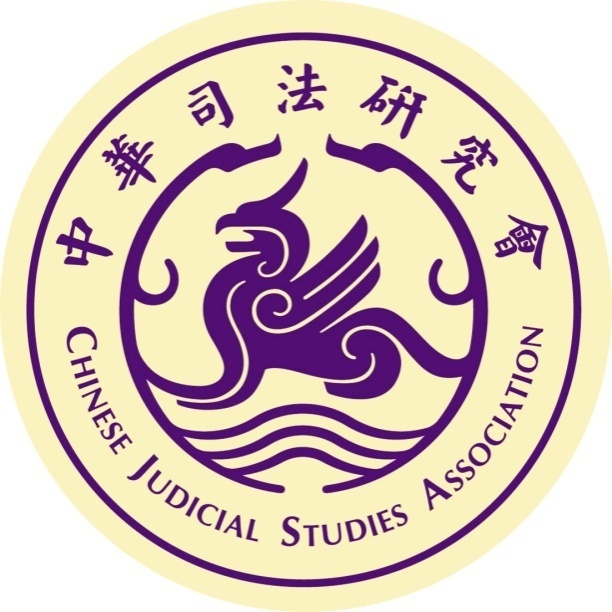 中华司法研究会2016年度课题申请书课  题  名  称                                课 题 主 持 人                                主持人所在单位                                中华司法研究会2016年  月印制申请人承诺本人郑重声明，该申请系自愿提出，本人对所填写的各项内容的真实性负责，保证不存在知识产权方面问题。本人已经认真阅读并完全接受《中华司法研究会课题管理办法》和《中华司法研究会2016年度课题申报公告》。如获准立项，本人承诺接受本申请书、上述申报公告和《中华司法研究会课题管理办法》为有法律约束力的协议，遵守中华司法研究会的规定，按时完成研究任务，取得预期成果。本人已经了解课题最终成果需验收，通过验收后予以结项。课题成果归中华司法研究会所有，以中华司法研究会名义对外发布和使用（包括阶段性成果和最终成果）。                               申请人：                                 年   月   日填表说明一、请用计算机认真如实填写，申请仅需提交电子版申请书（本表），用电子邮件发送至cjsa2015@163.com，不需寄纸质版。二、请严格按照本表格式填写，可加行，但勿随意变动格式及字体字号。三、本表所有栏目均应如实填写，填写不完整、不按要求填写的，有可能被视为无效申请。四、封面上方“申报课题类别”“目录序号”为必填项。其中，“申报课题类别”一栏，请选择下列之一填写：A重大专项课题、B年度重点课题、C年度一般课题。五、其他注意事项（一）工作单位：应填写申请人档案关系所在单位全称，如北京大学法学院。（二）地址：须填写详细通讯地址（不能仅以单位名称代替）和邮政编码。（三）课题组成员：指除项目主持人外的其他项目参加人，不包括科研管理、财务管理、后勤服务等人员。（四）请在课题组成员一栏中的（姓名），直接填写课题组成员的名字。（五）成果形式分为决策咨询报告、研究报告、论文、专著等。填写论文、专著的，申请结项时不以论文已发表、专著已出版为必要条件，课题成果应为完整的研究报告，评审专家仅就《课题结项申请书》和最终研究成果进行审查、鉴定和验收。联系人： 张倩联系电话: +86-10-67557765Email：cjsa2015@163.com申报课题类别目录序号表一：基本情况表一：基本情况表一：基本情况表一：基本情况表一：基本情况表一：基本情况表一：基本情况表一：基本情况表一：基本情况表一：基本情况表一：基本情况表一：基本情况表一：基本情况表一：基本情况表一：基本情况表一：基本情况表一：基本情况课题名称课题名称主持人信息主持人信息主持人信息主持人信息主持人信息主持人信息主持人信息主持人信息主持人信息主持人信息主持人信息主持人信息主持人信息主持人信息主持人信息主持人信息主持人信息姓名姓名出生年月出生年月出生年月性别性别行政职务行政职务专业职称专业职称专业职称民族民族外语语种外语语种最终学位最终学位最终学位担任导师情况（博士生导师或硕士生导师）担任导师情况（博士生导师或硕士生导师）工作单位工作单位通讯地址通讯地址邮政编码邮政编码联系电话联系电话座机：手机：座机：手机：座机：手机：座机：手机：座机：手机：座机：手机：电子邮箱电子邮箱电子邮箱课题组成员课题组成员课题组成员课题组成员课题组成员课题组成员课题组成员课题组成员课题组成员课题组成员课题组成员课题组成员课题组成员课题组成员课题组成员课题组成员课题组成员（姓名）性别性别性别出生年月职称职务职称职务最终学位最终学位最终学位研究领域研究领域工作单位工作单位工作单位工作单位工作单位（姓名）（姓名）联系电话联系电话联系电话电子邮箱电子邮箱电子邮箱（姓名）性别性别性别出生年月职称职务职称职务最终学位最终学位最终学位研究领域研究领域工作单位工作单位工作单位工作单位工作单位（姓名）（姓名）联系电话联系电话联系电话电子邮箱电子邮箱电子邮箱（姓名）性别性别性别出生年月职称职务职称职务最终学位最终学位最终学位研究领域研究领域工作单位工作单位工作单位工作单位工作单位（姓名）（姓名）联系电话联系电话联系电话电子邮箱电子邮箱电子邮箱表二：主持人曾经承担的中国大陆省部级以上社科研究项目及完成情况表二：主持人曾经承担的中国大陆省部级以上社科研究项目及完成情况表二：主持人曾经承担的中国大陆省部级以上社科研究项目及完成情况表二：主持人曾经承担的中国大陆省部级以上社科研究项目及完成情况表二：主持人曾经承担的中国大陆省部级以上社科研究项目及完成情况表二：主持人曾经承担的中国大陆省部级以上社科研究项目及完成情况表二：主持人曾经承担的中国大陆省部级以上社科研究项目及完成情况表二：主持人曾经承担的中国大陆省部级以上社科研究项目及完成情况表二：主持人曾经承担的中国大陆省部级以上社科研究项目及完成情况表二：主持人曾经承担的中国大陆省部级以上社科研究项目及完成情况表二：主持人曾经承担的中国大陆省部级以上社科研究项目及完成情况表二：主持人曾经承担的中国大陆省部级以上社科研究项目及完成情况表二：主持人曾经承担的中国大陆省部级以上社科研究项目及完成情况表二：主持人曾经承担的中国大陆省部级以上社科研究项目及完成情况表二：主持人曾经承担的中国大陆省部级以上社科研究项目及完成情况表二：主持人曾经承担的中国大陆省部级以上社科研究项目及完成情况表二：主持人曾经承担的中国大陆省部级以上社科研究项目及完成情况项目来源项目来源项目来源类别类别课题名称课题名称课题名称课题名称课题名称课题名称课题名称课题名称课题名称立项时间立项时间是否结项表三：研究基础和研究条件（表三内容可按实际需要分栏）表三：研究基础和研究条件（表三内容可按实际需要分栏）表三：研究基础和研究条件（表三内容可按实际需要分栏）表三：研究基础和研究条件（表三内容可按实际需要分栏）表三：研究基础和研究条件（表三内容可按实际需要分栏）表三：研究基础和研究条件（表三内容可按实际需要分栏）表三：研究基础和研究条件（表三内容可按实际需要分栏）表三：研究基础和研究条件（表三内容可按实际需要分栏）表三：研究基础和研究条件（表三内容可按实际需要分栏）表三：研究基础和研究条件（表三内容可按实际需要分栏）表三：研究基础和研究条件（表三内容可按实际需要分栏）表三：研究基础和研究条件（表三内容可按实际需要分栏）表三：研究基础和研究条件（表三内容可按实际需要分栏）表三：研究基础和研究条件（表三内容可按实际需要分栏）表三：研究基础和研究条件（表三内容可按实际需要分栏）表三：研究基础和研究条件（表三内容可按实际需要分栏）表三：研究基础和研究条件（表三内容可按实际需要分栏）主持人近5年发表出版的相关研究成果（注明刊物的年、期或出版社、出版日期）主持人近5年发表出版的相关研究成果（注明刊物的年、期或出版社、出版日期）主持人近5年发表出版的相关研究成果（注明刊物的年、期或出版社、出版日期）主持人近5年发表出版的相关研究成果（注明刊物的年、期或出版社、出版日期）主持人近5年发表出版的相关研究成果（注明刊物的年、期或出版社、出版日期）主持人近5年发表出版的相关研究成果（注明刊物的年、期或出版社、出版日期）主持人近5年发表出版的相关研究成果（注明刊物的年、期或出版社、出版日期）主持人近5年发表出版的相关研究成果（注明刊物的年、期或出版社、出版日期）主持人近5年发表出版的相关研究成果（注明刊物的年、期或出版社、出版日期）主持人近5年发表出版的相关研究成果（注明刊物的年、期或出版社、出版日期）主持人近5年发表出版的相关研究成果（注明刊物的年、期或出版社、出版日期）主持人近5年发表出版的相关研究成果（注明刊物的年、期或出版社、出版日期）主持人近5年发表出版的相关研究成果（注明刊物的年、期或出版社、出版日期）主持人近5年发表出版的相关研究成果（注明刊物的年、期或出版社、出版日期）主持人近5年发表出版的相关研究成果（注明刊物的年、期或出版社、出版日期）主持人近5年发表出版的相关研究成果（注明刊物的年、期或出版社、出版日期）主持人近5年发表出版的相关研究成果（注明刊物的年、期或出版社、出版日期）课题组成员近3年发表出版的与本课题有关的主要研究成果（注明刊物的年、期或出版社、出版日期）课题组成员近3年发表出版的与本课题有关的主要研究成果（注明刊物的年、期或出版社、出版日期）课题组成员近3年发表出版的与本课题有关的主要研究成果（注明刊物的年、期或出版社、出版日期）课题组成员近3年发表出版的与本课题有关的主要研究成果（注明刊物的年、期或出版社、出版日期）课题组成员近3年发表出版的与本课题有关的主要研究成果（注明刊物的年、期或出版社、出版日期）课题组成员近3年发表出版的与本课题有关的主要研究成果（注明刊物的年、期或出版社、出版日期）课题组成员近3年发表出版的与本课题有关的主要研究成果（注明刊物的年、期或出版社、出版日期）课题组成员近3年发表出版的与本课题有关的主要研究成果（注明刊物的年、期或出版社、出版日期）课题组成员近3年发表出版的与本课题有关的主要研究成果（注明刊物的年、期或出版社、出版日期）课题组成员近3年发表出版的与本课题有关的主要研究成果（注明刊物的年、期或出版社、出版日期）课题组成员近3年发表出版的与本课题有关的主要研究成果（注明刊物的年、期或出版社、出版日期）课题组成员近3年发表出版的与本课题有关的主要研究成果（注明刊物的年、期或出版社、出版日期）课题组成员近3年发表出版的与本课题有关的主要研究成果（注明刊物的年、期或出版社、出版日期）课题组成员近3年发表出版的与本课题有关的主要研究成果（注明刊物的年、期或出版社、出版日期）课题组成员近3年发表出版的与本课题有关的主要研究成果（注明刊物的年、期或出版社、出版日期）课题组成员近3年发表出版的与本课题有关的主要研究成果（注明刊物的年、期或出版社、出版日期）课题组成员近3年发表出版的与本课题有关的主要研究成果（注明刊物的年、期或出版社、出版日期）研究工作的资料准备情况、主要参考文献，开展实证研究等研究方法的条件。研究工作的资料准备情况、主要参考文献，开展实证研究等研究方法的条件。研究工作的资料准备情况、主要参考文献，开展实证研究等研究方法的条件。研究工作的资料准备情况、主要参考文献，开展实证研究等研究方法的条件。研究工作的资料准备情况、主要参考文献，开展实证研究等研究方法的条件。研究工作的资料准备情况、主要参考文献，开展实证研究等研究方法的条件。研究工作的资料准备情况、主要参考文献，开展实证研究等研究方法的条件。研究工作的资料准备情况、主要参考文献，开展实证研究等研究方法的条件。研究工作的资料准备情况、主要参考文献，开展实证研究等研究方法的条件。研究工作的资料准备情况、主要参考文献，开展实证研究等研究方法的条件。研究工作的资料准备情况、主要参考文献，开展实证研究等研究方法的条件。研究工作的资料准备情况、主要参考文献，开展实证研究等研究方法的条件。研究工作的资料准备情况、主要参考文献，开展实证研究等研究方法的条件。研究工作的资料准备情况、主要参考文献，开展实证研究等研究方法的条件。研究工作的资料准备情况、主要参考文献，开展实证研究等研究方法的条件。研究工作的资料准备情况、主要参考文献，开展实证研究等研究方法的条件。研究工作的资料准备情况、主要参考文献，开展实证研究等研究方法的条件。表四：课题论证（表四内容可按实际需要分栏）表四：课题论证（表四内容可按实际需要分栏）表四：课题论证（表四内容可按实际需要分栏）一、对选题的实践价值和理论价值的理解，国（境）内外研究情况综述。（限1500字）一、对选题的实践价值和理论价值的理解，国（境）内外研究情况综述。（限1500字）一、对选题的实践价值和理论价值的理解，国（境）内外研究情况综述。（限1500字）二、主要研究内容、研究提纲，研究的重点、难点及可能的创新之处。（限4000字）二、主要研究内容、研究提纲，研究的重点、难点及可能的创新之处。（限4000字）二、主要研究内容、研究提纲，研究的重点、难点及可能的创新之处。（限4000字）三、研究方法和研究思路（限1500字）三、研究方法和研究思路（限1500字）三、研究方法和研究思路（限1500字）表五、研究计划和成果形式表五、研究计划和成果形式表五、研究计划和成果形式（含有无阶段性成果、决策咨询报告，限800字）（含有无阶段性成果、决策咨询报告，限800字）（含有无阶段性成果、决策咨询报告，限800字）拟完成的研究成果（含最终成果和阶段性成果）拟完成的研究成果（含最终成果和阶段性成果）拟完成的研究成果（含最终成果和阶段性成果）成果形式成果字数完成时间